                                                                            Załącznik do Uchwały Nr 342/XLIX/22                                                                                    Rady  Miejskiej w Chorzelach                                                                                        z dnia 30 maja 2022 roku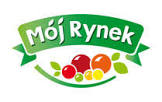 Regulamin prowadzenia handlu w piątki i soboty przez rolników i ich domowników na Targowisku Miejskim „Mój Rynek” przy ul. Zarębskiej  w Chorzelach§1.Regulamin określa zasady prowadzeniu handlu produktami rolnymi lub spożywczymi oraz wyrobami rękodzieła wytworzonymi w gospodarstwie rolnym, w piątki i soboty przez rolników i ich domowników na Targowisku Miejskim „Mój Rynek” w Chorzelach, zwanego dalej „Targowiskiem”, położonym przy ul. Zarębskiej w Chorzelach.Targowisko stanowi własność Gminy Chorzele.Targowiskiem w imieniu Gminy Chorzele zarządza Administrator Targowiska, którym jest  Zakład Gospodarki Komunalnej i Mieszkaniowej w Chorzelach, ul. Brzozowa 3, 06-330 Chorzele, tel. 29 751 50 83.                                                            § 2.Targowisko czynne jest w każdy piątek i sobotę od 5.00 do 10.00 z wyjątkiem dni świątecznych, przypadających w  te dni tygodnia.§ 3.Na Targowisku mogą być sprzedawane produkty rolne lub spożywcze oraz wyroby rękodzieła wytworzone w gospodarstwie rolnym.Uprawnieni do prowadzenia handlu zobowiązani są do posiadania przy sobie dokumentów potwierdzających status rolnika w rozumieniu art. 6 pkt 1 ustawy z dnia 20 grudnia 1990 r. o ubezpieczeniu społecznym rolników lub status ich domownika w rozumieniu art. 2 pkt 2 ustawy z dnia 29 października 2021 r. o ułatwieniach w prowadzeniu handlu w piątki i soboty przez rolników i ich domowników.Uprawnieni do prowadzenia handlu mają obowiązek okazać,  na wezwanie upoważnionego pracownika Administratora,  artykuły oraz towary, które stanowią jego przedmiot handlu,  a także dokument potwierdzający status rolnika lub domownika w rozumieniu ustaw, o których mowa w ust.2.§ 4.Miejsce sprzedaży wyznacza Inkasent Targowiska i czuwa nad jego prawidłowym wykorzystaniem.Nie wolno odstępować wyznaczonego miejsca osobom trzecim.Miejscem sprzedaży nie może być jezdnia, chodnik, przejście wyznaczone do ruchu. Sprzedaż poza wydzielonymi strefami handlowymi dopuszczona jest tylko za zgodą Administratora Targowiska.  Wykorzystanie na Targowisku urządzeń nagłaśniających w celach reklamowych i informacyjnych wymaga uzyskania zgody Administratora Targowiska. § 5.Uprawnieni do prowadzenia handlu zobowiązani są do:zachowania czystości w obrębie zajmowanego stanowiska zarówno w trakcie sprzedaży jak i po jej zakończeniu;nie zakłócania  porządku publicznego i spokoju, w szczególności poprzez używania urządzeń nagłaśniających, utrudniających komunikowanie się handlujących z kupującymi;nieinstalowania tymczasowych elementów konstrukcyjnych straganów, kiosków tj. wieszaków, lin i innych, powodujących utrudnienia w ruchu pieszym;przestrzegania niniejszego Regulaminu;wykonywania poleceń upoważnionego pracownika Administratora dotyczących spraw organizacyjno-porządkowych.                                                          Przewodniczący Rady Miejskiej                                                                                       w Chorzelach                                                                                      Michał Wiśnicki